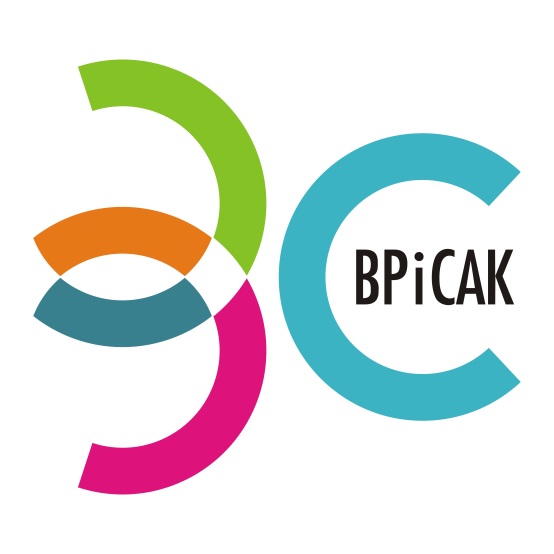 „KSIĄŻKA DLA KAŻDEGO” 